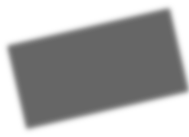 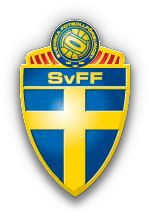 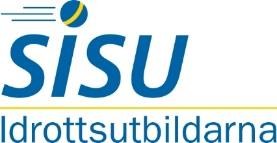 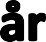 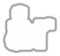 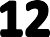 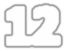 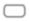 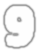 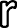 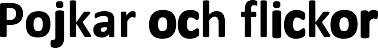 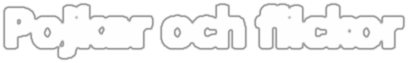 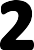 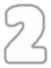 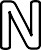 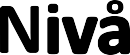 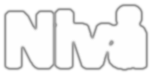 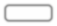 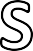 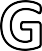 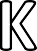 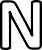 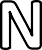 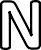 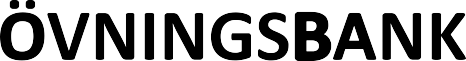 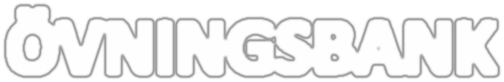 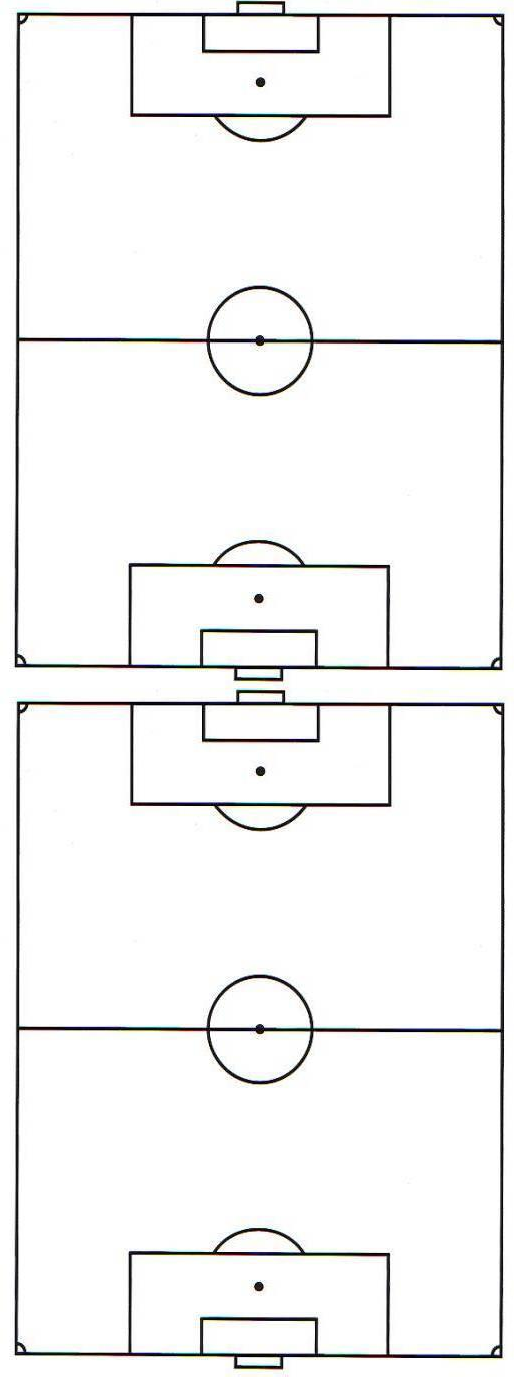 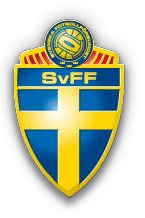 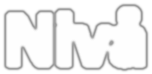 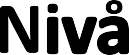 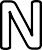 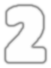 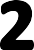 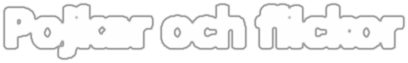 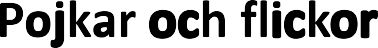 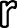 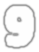 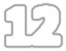 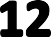 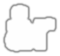 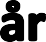 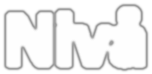 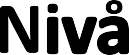 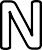 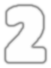 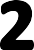 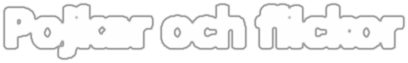 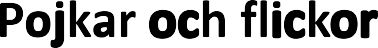 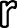 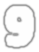 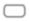 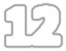 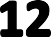 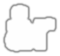 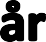 INNEHÅLLSFÖRTECKNINGFakta spelarutbildningsplan SvFF	2Fakta spelarutbildningsplan SvFF Nivå 2	3Fakta spelarutbildningsplan SmFF Nivå 2	4Träning 1, Passning och mottagning	5Träning 2, Spelbarhet och spelavstånd	9Träning 3, Väggspel	13Träning 4, Nick och volley	17Träning 5, Försvarssida och markera	21Träning 6, Igångsättningar (målvaktsspel)	25Matchens genomförande	29Fotboll är enkelt Nivå 2	30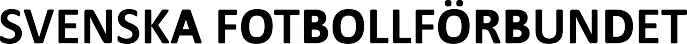 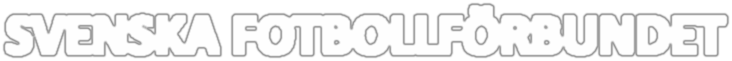 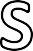 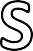 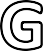 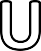 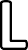 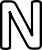 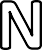 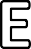 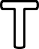 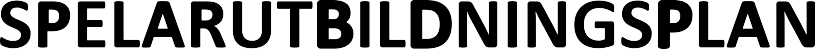 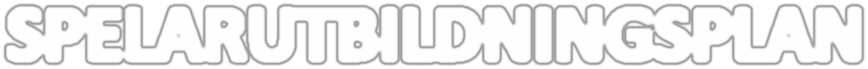 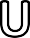 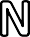 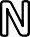 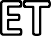 Inför säsongen 2013 lanserade för första gången Svenska Fotbollförbundet en spelarutbildningsplan. Syftet är att hjälpa distrikt, klubbar och ledare att göra verksamheten så stimulerande och utvecklande som möjligt för alla barn- och ungdomar som väljer att börja med fotboll. Några grunder i spelarutbildningsplanen är följande:Vad är fotboll? Spelets faser är analyserade och nerbrutna i anfallsspel och försvarsspel med omställning emellan. Därifrån kan man bryta ner respektive del ytterligare för att analysera vad man behöver träna på. Se skiss längst ner till vänster på sidan.Utgå från matchen när ni planerar träningen. Analysera vilka delar av ert spel som fungerar bra och mindre bra och gör träningar utifrån det. Glöm inte bort att träna på det ni är bra på!Minst 50 % av träningen ska vara spel i någon form, gör enkla, funktionella och matchlika övningar. För att låta spelarna ta beslut även under träning är det viktigt med övningar där det finns både medspelare och motståndare att förhålla sig till.Guided discovery, ge inte spelarna alla svaren utan låt dom själva ta beslut och komma på lösningar genom att ställa frågor.4 nivåer, träningar och matcher planeras efter spelarnas nivå och ålder. För varje nivå finns en rad färdigheter som spelarna bör lära sig och träna på under den aktuella nivån. Följande nivåer finns:Nivå 1	Nivå 2	Nivå 3	Nivå 4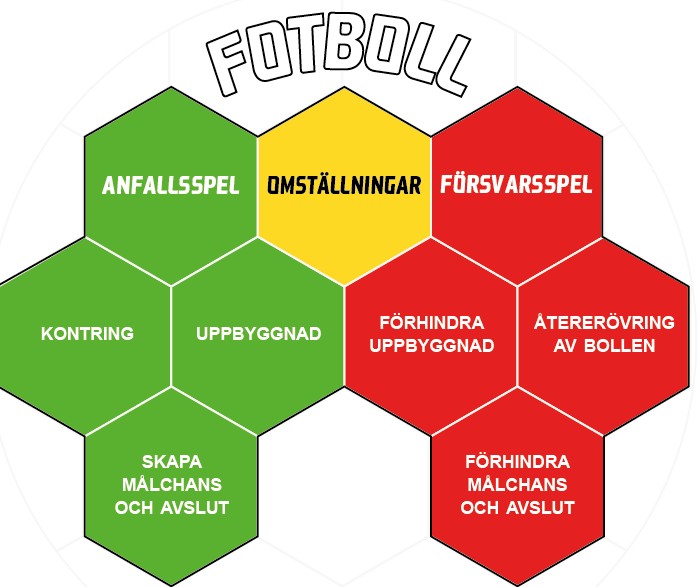 6 - 9 år		9 - 12 år	12 - 15 år	15 - 19 år 5-manna	7-manna	9/11-manna	11-mannaEnligt Svenska Fotbollförbundets spelarutbildningsplan innefattar nivå 2 9-12 åringar och nivån kallas för ”lära för att träna”. Barnen börjar nu se vad som händer i deras närmaste omgivning, vilket gör att det här  är en lagom nivå att införa passningsspel och markering. På nivå 2 är det lagom att börja introducera positioner (backar, mittfältare och forwards) för spelarna. Låt alla som vill prova att vara målvakt. Verksamheten bör anpassas efter detta och nedan följer lite fakta kring barns utveckling på nivå 2 samt tips till ledaren: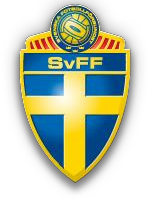 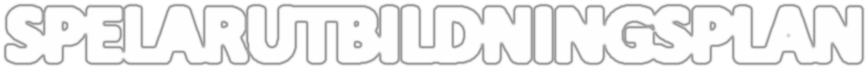 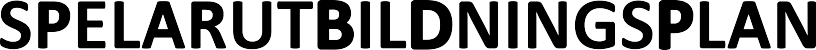 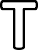 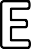 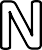 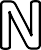 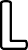 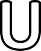 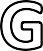 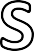 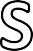 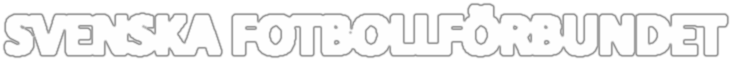 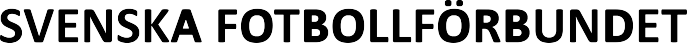 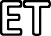 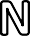 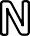 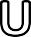 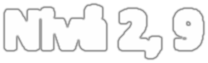 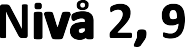 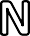 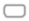 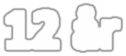 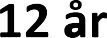 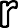 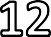 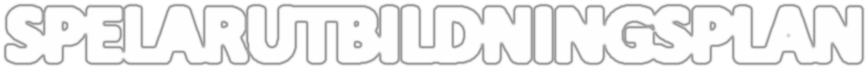 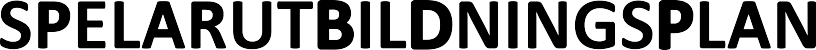 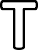 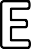 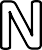 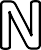 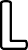 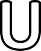 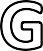 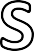 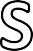 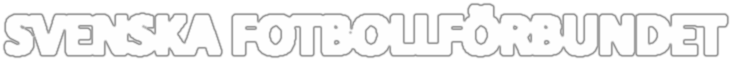 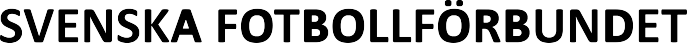 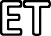 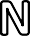 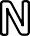 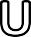 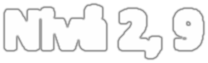 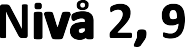 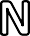 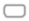 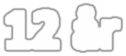 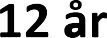 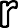 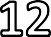 Fysisk utvecklingLugn tillväxtperiod.Fysisk skillnad mellan pojkar och flickor är liten.Förändringar av kroppsformen sker. Kroppens proportioner förändras (till exempel ändras kroppens tyngdpunkt).Rörligheten minskar något på grund av kroppens tillväxt.Gyllene ålder för att lära sig idrottsspecifikafärdigheter.Förbättrad koordinationsförmåga.Fortfarande inlärningsperiod för allsidig motorisk träning.Träningen50 % av träningen bör vara spel i någon form.50 % av träningen bör vara koordination, rörelse och teknik.Variation.Enkla övningar.Positioner under spelträningen.Små ytor.Få spelare per lag/grupp.Hög aktivitet och många bollkontakter.Korta arbetsperioder och samlingar.Fokus på prestation och att göra sitt bästa.1-3 träningar i veckan.Tränarstil för nivånPositiv feedback och uppmuntran.Tydliga men få anvisningar.Använd frågeteknik.Ge alla uppmärksamhet.Låt spelare ge feedback till varandra.Psykosocial utvecklingBegränsad uppfattningsförmåga.Börjar bli intresserad av att arbeta i små grupper (speciellt två och två).Begränsad möjlighet att prestera två eller fler uppgifter samtidigt.Börjar förstå sociala roller.Förståelse för tid och rum utvecklas men är begränsad av oförmågan till att göra flera saker samtidigt.Självkännedom och kroppsuppfattning är fortfarande ömtåligt.Begränsad erfarenhet av personlig utvärdering, ansträngning är synonymt med prestation.Stort behov av att bli accepterad och sedd. Godkännande från vuxna som föräldrar, lärare och tränare.Imiterar idrottsidoler.Stort behov av beröm och positiv feedback.Deltar i idrottandet för att det är roligt.MatchenEnkla rutiner och genomgångar.Jämna matcher.Mycket speltid, få avbytare.Alla spelar lika mycket.Spela som vi tränar.Prova olika positioner.Låt spelarna lösa matchsituationerna.Fokus på prestation och att göra sitt bästa.Fair Play.1 match i veckan.20-25 matcher/säsong (inkl. vintersäsong & cuper).För att ytterligare underlätta för klubbar och ledare har man tagit fram skisserna ”fotboll är enkelt” för de fyra nivåerna. Skisserna syftar till att hjälpa ledare att analysera matcherna och bestämma vad laget behöver träna på. ”Fotboll är enkelt” är även ett ypperligt verktyg att använda för att förklara för spelarna hur de kan tänka när de tar beslut på planen. SmFF har även tagit fram ett häfte med exempelträningar för varje nivå, där träningarna bygger på någon av delarna i ”fotboll är enkelt” för nivån. Nedan ser ni fotboll är enkelt skissen för nivå 1.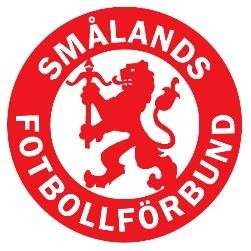 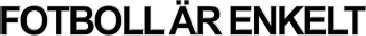 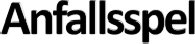 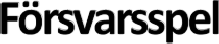 Anfallsspel När vårt lag vinner bollen ställer vi snabbt om till anfallsspel och alla spelare deltar då i anfallsspelet utefter sin position. Målsättningen i anfallsspelet är att göra mål genom att skjuta. Bollhållarens första alternativ är att gå själv för att komma till skott. Om man inte kan komma till skott direkt kan man driva, utmana, finta och dribbla. Om det inte är läge för att gå själv så kan bollhållaren istället välja att passa till någon av sina medspelare.Försvarsspel När motståndarna vinner bollen ställer vi snabbt om till försvarsspel och alla spelare deltar då i försvarsspelet utefter sin position. Den spelare som är närmast bollen sätter press på bollhållaren för att  försöka ta bollen. Övriga spelare kommer på försvarssida och markerar varsin motståndare. Försvarssida innebär att vara mellan bollen och det egna målet. När man markerar placerar man sig på försvarssida om motståndaren (mellan motståndaren och det egna målet) i en position så att man kan sätta press om bollen passas till den spelare man markerar.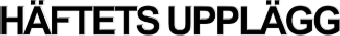 Häftet för nivå 2 består av sex förslag på träningar som alla utgår ifrån ett tema som är hämtat från skissen fotboll är enkelt. På träningens första sida ser ni vilken del av fotboll är enkelt som träningen syftar till och även ett tidsschema för träningens genomförande. Träningarna är planerade med en uppvärmning och en avslutning som kan genomföras med alla spelare i laget i samma övning. Däremellan genomförs stationsträning i mindre grupper. Varje träning består av tre stationer som genomförs samtidigt och barnen byter station efter 15 minuter. Om ni är för få spelare i laget kan ni låta en station åt gången stå tom. Om ni är många spelare i laget kan ni istället bygga upp varje station på två ställen för att hålla nere antalet barn per station. Efter träningen görs en sammanfattning genom att ställa frågor kring rubrikerna vad, varför och hur i övningarna. Efter varje träning finns även tips på hur ni kan koppla träningens tema till nästa match.I  slutet  på  häftet  finns  tips  på  hur  ledaren  kan  hantera  matchen  vad  gäller  t.ex.  byten,  matchgenomgång ochcoachning.	4ANFALLSSPELPASSNING & MOTTAGNING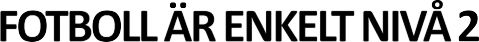 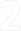 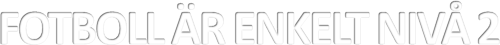 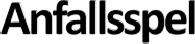 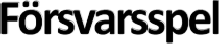 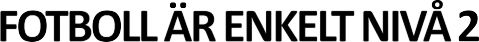 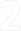 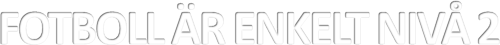 Lagets spel bygger på ”fotboll är enkelt” och träningen på de skuggade rutornaPassning och mottagning är ett sätt att ta sig till fria ytor. När man inte har någon fri yta att driva på kan man istället passa sina medspelare. Den säkraste passningen är bredsida, men i en del situationer kan det vara bättre att passa med utsidan eller vristen. Spelaren som tar emot bollen bör ha tittat upp innan för att veta vad han/hon ska göra med bollen. Ofta vill man flytta bollen till en fri yta i mottagningen.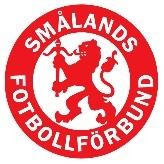 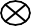 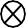 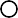 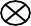 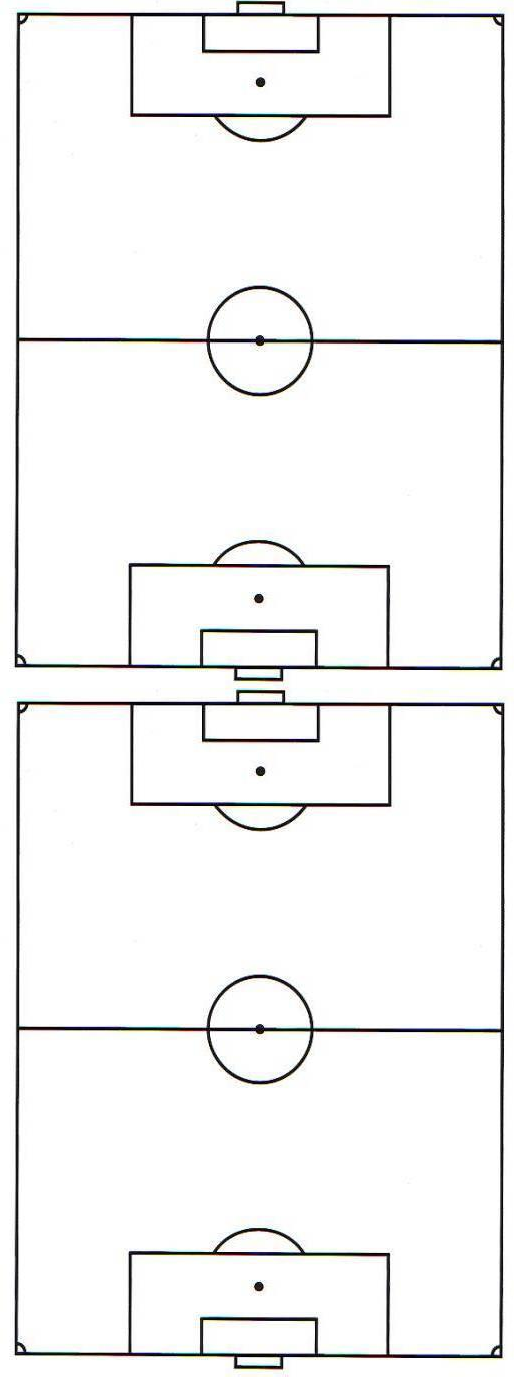 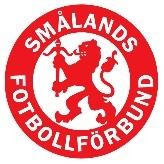 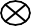 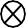 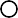 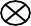 PASSNING OCH MOTTAGNINGVADPassning och mottagningVARFÖRFör att kunna bedriva anfallsspelHUR	X	XVad är viktig vid passningen? (titta upp innan, titta påbollen i tillslaget, ögonkontakt, passa med bredsidan )	X	XVad är viktig vid mottagningen? (titta upp innan, tittapå bollen i tillslaget, ta med bollen till fri yta)	XÖVA	XOrganisation9 spelare, 3 bollar + reservbollar, yta 30 x 20 m,3 färger västar, 4 konerAnvisningSpelarna delas in i 3 lag som passar bollen inom sitt lag. Alla lag i samma yta.SAMMANFATTASe rubrikerna VAD, VARFÖR och HUR.20 minVAD	MVPassning och mottagningVARFÖR	XFör att kunna bedriva anfallsspel och göra mål	XHUR	MVVad är viktig vid passningen? (titta upp innan, titta på bollen i tillslaget, ögonkontakt, passa med bredsidan )Vad är viktig vid mottagningen? (titta upp innan, titta på bollen i tillslaget, ta med bollen till fri yta)Vad är målvaktens roll i anfallsspelet? (vara spelbar bakåt för tillbakaspel, att efter att ha fångat bollen snabbt starta anfall genom att kasta, rulla eller skjuta ut bollen till medspelare)ÖVAOrganisation8 spelare, 1 boll + reservbollar, yta 20-30 x 15-20 m,2 mål, 2 färger västar, 6 konerAnvisningFritt spel 3 mot 3 + målvakt i varje lag.SAMMANFATTASe rubrikerna VAD, VARFÖR och HUR.15 minPASSNING OCH MOTTAGNINGVADPassning och mottagningVARFÖRFör att kunna bedriva anfallsspelA	B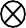 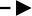 HURVad är viktig vid passningen? (titta upp innan, titta på bollen i tillslaget, ögonkontakt, passa med bredsidan)Vad är viktig vid mottagningen? (titta upp innan, titta på bollen i tillslaget, ta med bollen till fri yta)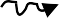 ÖVAOrganisation2 spelare, 1 boll, 2 konerAnvisningTvå spelare med 1 boll passar till varandraStegring2 koner mellan spelarna, flytta bollen i sidled förbikonan i mottagningen.SAMMANFATTASe rubrikerna VAD, VARFÖR och HUR15 minVAD	Passning och mottagningVARFÖR	För att kunna bedriva anfallsspelXHURVad är viktig vid passningen? (titta upp innan, titta på	Xbollen i tillslaget, ögonkontakt, passa med bredsidan )Vad är viktig vid mottagningen? (titta upp innan titta på bollen i tillslaget, ta med bollen till fri yta)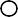 ÖVAOrganisation	X10 spelare, 1 boll + reservbollar, yta 30 x 20 m,2 färger västar, 4 konerXAnvisning2 lag där båda lagen har varsin spelare på båda kortsidorna. Fritt spel i ytan där anfallande lag strävar efter bollinnehav. Spelaren som passar bollen till medspelaren på kortsidan tar över platsen på kortsidan medan spelaren på kortsidan tar med bollen in i ytan.StegringPoäng om man spelar bollen från ena kortsidan till den andra utan att motståndarna bryter.SAMMANFATTASe rubrikerna VAD, VARFÖR och HUR.15 minPASSNING OCH MOTTAGNINGXXXXX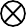 SAMMANFATTATräningen avslutas med en sammanfattning tillsammans med spelarna. Gör detta genom att ställa frågor kring träningens VAD, VARFÖR och HUR.ATT TÄNKA PÅ UNDER MATCH SOM SPELAS EFTER TRÄNING FÖR PASSNING OCH MOTTAGNINGMatchinstruktioneratt belysa och analysera innan, under och efter matchHar laget ett bra passningsspel under matchen?Varför eller varför inte?Vad är bra i passningsspelet?Vad kan vi göra bättre i passningsspelet?Matchens resultatVinst 1-0 = Alla spelare i laget har lyckats med minst 10 passningar under matchen.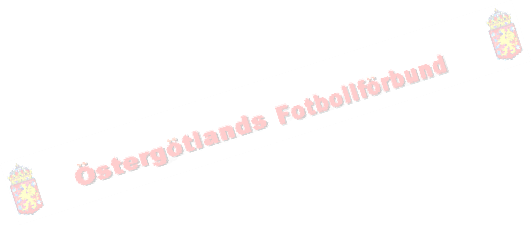 Oavgjort 0-0 = Alla spelare har inte lyckats med minst 10 passningar under matchen.Förlust 0-1 = Ingen spelare har lyckats med minst 10 passningar under matchen.När laget har vunnit två matcher efter varandra med 1-0 enligt modellen ”matchens resultat” är ni redo att gå vidare till ett nytt tema eller höja utmaningen inom aktuellt tema.8ANFALLSSPELSPELBARHET & SPELAVSTÅNDLagets spel bygger på ”fotboll är enkelt” och träningen på de skuggade rutornaSpelbarhet och spelavstånd är två och grundförutsättningarna i anfallsspel och en del av lagets passningsspel. De andra grundförutsättningarna är speldjup och spelbredd och de finns i häftet för nivå 3. Den första förutsättningen för ett bra passningsspel är att medspelarna till bollhållaren gör sig spelbara. Att vara spelbar innebär att vara i en position så att man kan få en passning. Det är även bra om man är spelbar på ett bra spelavstånd. Olika spelare bör vara spelbara på olika avstånd så att bollhållaren kan välja mellan lång eller kort passning.SPELBARHET OCH SPELAVSTÅNDVADSpelbarhet och spelavståndVARFÖRFör att ge bollhållaren alternativ och bedriva anfallsspel	XHUR	XHur gör jag mig spelbar för bollhållaren? (var i rörelse,	Xsök fria ytor, ögonkontakt med bollhållare)	XPå vilket avstånd bör jag göra mig spelbar? (variera avståndet, kom ej för nära)XÖVA	XOrganisation6-8 spelare, 1 boll + reservbollar, yta 30 x 20 m, 4 konerAnvisningVarje spelare får ett nummer där 1 passar till 2 som passar till 3 o.s.v.StegringSpelaren som har passat bollen springer ifatt den nya bollhållaren och försöker nudda bollhållaren. Den nya bollhållaren måste spela bollen vidare innan han blir tagen.SAMMANFATTASe rubrikerna VAD, VARFÖR och HUR.VADSpelbarhet och spelavstånd20 minMVVARFÖR	XFör att ge bollhållaren alternativ och göra målXHURHur gör jag mig spelbar för bollhållaren? (var i rörelse,	MVsök fria ytor, ögonkontakt med bollhållare)På vilket avstånd bör jag göra mig spelbar? (variera avståndet, kom ej för nära, ge bollhållaren flera alternativ)Vad är målvaktens roll i anfallsspelet? (vara spelbar bakåt för tillbakaspel, att efter att ha fångat bollen snabbt starta anfall genom att kasta, rulla eller skjuta ut bollen till medspelare)ÖVAOrganisation8 spelare, 1 boll + reservbollar, yta 20-30 x 15-20 m,2 mål, 2 färger västar, 6 konerAnvisningFritt spel 3 mot 3 + målvakt i varje lag.SAMMANFATTASe rubrikerna VAD, VARFÖR och HUR.	15 minSPELBARHET OCH SPELAVSTÅNDVADSpelbarhet och spelavståndVARFÖRFör att ge bollhållaren alternativ och bedriva anfallsspelX	XHURHur gör jag mig spelbar för bollhållaren? (var i rörelse, sök fria ytor, ögonkontakt med bollhållare)På vilket avstånd bör jag göra mig spelbar? (variera avståndet, kom ej för nära, ge bollhållaren flera alternativ)ÖVAOrganisation4 spelare, 1 boll + reservbollar, yta 15 x 10 m, 4 konerAnvisningSpel 3 mot 1, byt försvarsspelare efter viss tid.SAMMANFATTASe rubrikerna VAD, VARFÖR och HUR15 minVADSpelbarhet och spelavståndVARFÖRFör att ge bollhållaren alternativ och bedriva anfallsspel	XHURHur gör jag mig spelbar för bollhållaren? (var i rörelse, sök fria ytor, ögonkontakt med bollhållare)På vilket avstånd bör jag göra mig spelbar? (varieraavståndet, kom ej för nära, ge bollhållaren flera	Xalternativ)ÖVAOrganisation8 spelare, 1 boll + reservbollar, yta på 30 x 20 m,färger västar, 4 konerAnvisningFritt spel 3 mot 3 + 2 jokrar som alltid är med anfallande lag. Poäng varje gång laget når 5 passningar utan att motståndarna bryter.SAMMANFATTASe rubrikerna VAD, VARFÖR och HUR.	15 minSPELBARHET OCH SPELAVSTÅNDXX	XSAMMANFATTATräningen avslutas med en sammanfattning tillsammans med spelarna. Gör detta genom att ställa frågor kring träningens VAD, VARFÖR och HUR.ATT TÄNKA PÅ UNDER MATCH SOM SPELAS EFTER TRÄNING FÖR SPELBARHET OCH SPELAVSTÅNDMatchinstruktioneratt belysa och analysera innan, under och efter matchHar laget bra spelbarhet och spelavstånd undermatchen? Varför eller varför inte?Vad är bra i spelbarhet och spelavstånd?Vad kan vi göra bättre i spelbarhet och spelavstånd?Matchens resultatVinst 1-0 = Alla spelare i laget har gjort sig spelbara och fått passning på långt (över 10 m) och kort (under 10 m) spelavstånd.Oavgjort 0-0 = Alla spelare har inte gjort sig spelbara och fått passning på långt (över 10 m) och kort (under 10 m) spelavstånd..Förlust 0-1 = Ingen spelare har gjort sig spelbar och fått passning på långt (över 10 m) och kort (under 10 m) spelavstånd.När laget har vunnit två matcher efter varandra med 1-0 enligt modellen ”matchens resultat” är ni redo att gå vidare till ett nytt tema eller höja utmaningeninom aktuellt tema.	12ANFALLSSPELVÄGGSPELLagets spel bygger på ”fotboll är enkelt” och träningen på de skuggade rutornaVäggspel är en del av passningsspelet. Ett väggspel är när bollhållaren använder en medspelare som vägg för att passera en motståndare. Väggspel är ett effektivt sätt att ta sig förbi motståndaren vid 2 mot 1 situationer. För att ta sig förbi motståndaren vid väggspel är det viktigt att bollhållaren utmanar försvararen innan passningen.VAD	VäggspelVÄGGSPELVARFÖR	För att ta sig förbi motståndare med hjälp av medspelareHURHur kan jag ta mig förbi en motståndare i väggspelet?	X(utmana motståndare, tempoväxla efter passning)	X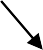 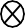 Hur ska väggspelaren agera? (göra sig spelbar halvt	X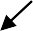 rättvänd, spela bollen framför medspelare)ÖVAOrganisation	X8-10 spelare, hälften av spelarna har boll, yta 30 x 20 m,konerAnvisningBollhållare väggspelar med valfri spelare utan boll. Byt uppgifter efter viss tid.StegringPlacera ut koner i ytan och låt spelarna utmana konan innan väggspel.SAMMANFATTASe rubrikerna VAD, VARFÖR och HURVAD	Väggspel20 minMVVARFÖR	För att ta sig förbi motståndare medhjälp av medspelare och göra mål	XHUR	XHur kan jag ta mig förbi en motståndare i väggspelet?(utmana motståndare, tempoväxla efter passning)	MVHur ska väggspelaren agera? (göra sig spelbar halvträttvänd, spela bollen framför medspelare)Vad är målvaktens roll i anfallsspelet? (vara spelbar bakåt för tillbakaspel, att efter att ha fångat bollen snabbt starta anfall genom att kasta, rulla eller skjuta ut bollen till medspelare)ÖVAOrganisation8 spelare, 1 boll + reservbollar, yta 20-30 x 15-20 m,2 mål, 2 färger västar, 6 konerAnvisningFritt spel 3 mot 3 + målvakt i varje lag.SAMMANFATTASe rubrikerna VAD, VARFÖR och HUR.15 minVÄGGSPELVAD	Väggspel	MVVARFÖR	För att ta sig förbi motståndare med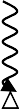 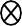 hjälp av medspelare och göra mål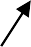 HUR	X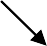 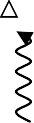 Hur kan jag ta mig förbi en motståndare i väggspelet?(utmana motståndare, tempoväxla efter passning)	XHur ska väggspelaren agera? (göra sig spelbar halvträttvänd, spela bollen framför medspelare)	MVHur kan MV fånga bollen i ett säkert grepp? (kroppen bakom bollen, fånga i skopan eller med händerna)ÖVAOrganisation8-10 spelare, bollar, yta 40 x 20 m, 2 mål, 2 konerAnvisningFörste spelaren i ledet driver, utmanar kona, väggspelar och avslutar med skott. Efter avslut ställer man sig i ledet på motsatt sida. Byt väggspelare och målvakter efter viss tid.SAMMANFATTASe rubrikerna VAD, VARFÖR och HUR.15 minVADVäggspelVARFÖRFör att ta sig förbi motståndare med hjälp avmedspelare	XHURHur kan jag ta mig förbi en motståndare i väggspelet? (utmana motståndare, tempoväxla efter passning)Hur ska väggspelaren agera? (göra sig spelbar halvt	Xrättvänd, spela bollen framför medspelare)ÖVAOrganisation8 spelare, 1 boll + reservbollar, yta 30 x 20 m, 3 färgervästar, 4 koner.AnvisningFritt spel 3 mot 3 + 2 jokrar som alltid är med anfallandelag. Poäng för lyckat väggspel.SAMMANFATTASe rubrikerna VAD, VARFÖR och HUR.	15 minVÄGGSPELLag B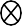 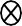 MVX	XMVLag A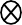 SAMMANFATTATräningen avslutas med en sammanfattning tillsammans med spelarna. Gör detta genom att ställa frågor kring träningens VAD, VARFÖR och HUR.ATT TÄNKA PÅ UNDER MATCH SOM SPELAS EFTER TRÄNING FÖR VÄGGSPELMatchinstruktioneratt belysa och analysera innan, under och efter matchKommer laget till lägen för väggspel undermatchen? Varför eller varför inte?Vad är bra när man gör väggspel?Vad kan vi göra bättre när vi gör väggspel?Matchens resultatVinst 1-0 = Alla spelare i laget har varit delaktiga i minst ett väggspel under matchen.Oavgjort 0-0 = Alla spelare har inte varit delaktiga i minst ett väggspel under matchen.Förlust 0-1 = Ingen spelare har varit involverade i minst ett väggspel under matchen.När laget har vunnit två matcher efter varandra med 1-0 enligt modellen ”matchens resultat” är ni redo att gå vidare till ett nytt tema eller höja utmaningen inom aktuellt tema.16ANFALLSSPELNICK & VOLLEYLagets spel bygger på ”fotboll är enkelt” och träningen på de skuggade rutornaNick innebär att ta bollen med pannan när den är i luften. En nick kan vara både en brytning, en passning eller ett avslut på mål. Att kunna nicka bollen är bra då det många gånger är det enda sättet att nå bollen när den är i luften.Volley innebär att skjuta eller passa en boll som kommer i luften med foten innan den landar. Volley kan vara både en brytning, en passning eller ett avslut. Volley är bra att använda när bollen är för låg för att nicka men man inte har tid att vänta tills den kommer tillbaka till  marken.NICK OCH VOLLEYVAD	Nick och volleyVARFÖR	För att komma först till bollen när den är i luftenHUR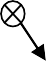 Vad ska jag tänka på för att få till en bra nick? (titta påbollen, nicka med pannan, för bak överkroppen innan	X	Xnick)	XVad ska jag tänka på för att få till en bra volley? (titta	Xpå bollen, pendla bakåt med tillslagsbenet, träffabollen med stabil fot)Vad ska målvakten tänka på för att fånga bollen? (spreta med fingrarna, tummarna bakom, kan behöva kasta sig eller hoppa för att nå bollen)ÖVAOrganisation5-6 spelare, 1 boll, yta 20 x 15 m, 4 konerAnvisningBollhållare kastar bollen till medspelare som måste nicka bollen. Nästa spelare fångar bollen och kastar till ny spelare som nickar till medspelare.StegringVolley istället för nickSAMMANFATTASe rubrikerna VAD, VARFÖR och HUR.VAD	Nick och volley20 minMVVARFÖR	För att komma först till bollen när	Xden är i luftenXHURHur kan vi skapa lägen för nick och volley i spel?	MV(inlägg, våga ta bollen innan studs när den är i luften)När är det bra att skapa nick och volley lägen? (när man passar bollen långt eller måste passa över motståndare, annars är det bättre att spela bollen på marken)Hur påverkas målvakten när bollen oftare är i luften? (får fånga inlägg, kanske måste hoppa för att komma först på bollen)ÖVAOrganisation8 spelare, 1 boll + reservbollar, yta 20-30 x 15-20 m,2 mål, 2 färger västar, 6 konerAnvisningFritt spel 3 mot 3 + målvakt i varje lag.SAMMANFATTASe rubrikerna VAD, VARFÖR och HUR.15 minNICK OCH VOLLEYVAD	Nick och volleyVARFÖR	För att komma först till bollen när den är i luftenHURVad ska jag tänka på för att få till en bra nick? (titta påbollen, nicka med pannan, för bak överkroppen innan	X	Xnick)	X XVad ska jag tänka på för att få till en bra volley? (tittapå bollen, pendla bakåt med tillslagsbenet, träffa bollen med stabil fot)Hur kan MV fånga bollen i ett säkert grepp? (kroppen bakom bollen, fånga i skopan eller med händerna, kan behöva kasta sig eller hoppa för att nå bollen)ÖVAOrganisation8 spelare, 1 bollAnvisningBollhållarna ställer upp i en cirkel/kvadrat och spelarna utan boll joggar mot någon av bollhållarna som kastar bollen till spelaren i mitten som passar tillbaka genom nick eller volley. Byt plats efter varje kast.SAMMANFATTASe rubrikerna VAD, VARFÖR och HUR.15 minVAD	Nick och volleyVARFÖR	För att komma först till bollen när den är i luftenHURVad ska jag tänka på för att få till en bra nick? (titta på bollen, nicka med pannan, för bak överkroppen innan nick)Vad ska jag tänka på för att få till en bra volley? (titta på bollen, pendla bakåt med tillslagsbenet, träffa bollen med stabil fot)Hur kan MV fånga bollen i ett säkert grepp? (kroppen bakom bollen, fånga i skopan eller med händerna, kan behöva kasta sig eller hoppa för att nå bollen)ÖVAOrganisation8 spelare,1 boll + reservbollar, yta 30 x 20 m, 2 färger västar, 4 konerAnvisningFritt spel 2 mot 2 + MV. Efter varje avslut kastar vilande spelare in en boll som ska avslutas med nick/volley. Målvakten agerar men övriga försvarare är passiva vid kastet. Spelaren som har avslutat byter plats med spelaren som har kastat in bollen. Matchen fortsätter sedan som vanligt tills nytt avslut. Byt målvakter efter viss tid.MV  XMVSAMMANFATTA15 minNICK OCH VOLLEYXSAMMANFATTATräningen avslutas med en sammanfattning tillsammans med spelarna. Gör detta genom att ställa frågor kring träningens VAD, VARFÖR och HUR.ATT TÄNKA PÅ UNDER MATCH SOM SPELAS EFTER TRÄNING FÖR FÖRSVARSSIDA OCH MARKERAMatchinstruktioneratt belysa och analysera innan, under och efter matchFinns det lägen för nick och eller volley under matchen? Varför eller varför inte?Vad gör vi bra när vi nickar eller skjuter volley?Vad kan vi göra bättre när vi nickar eller skjuter volley?Matchens resultatVinst 1-0 = Alla spelare i laget har nickat eller skjutit/passat på volley någon gång under matchen.Oavgjort 0-0 = Alla spelare har inte nickat eller skjutit/passat på volley någon gång under matchen. Förlust 0-1 = Ingen spelare har nickat ellerskjutit/passat på volley någon gång under matchen.När laget har vunnit två matcher efter varandra med 1-0 enligt modellen ”matchens resultat” är ni redo att gå vidare till ett nytt tema eller höja utmaningeninom aktuellt tema.	20FÖRSVARSSPELFÖRSVARSSIDA & MARKERALagets spel bygger på ”fotboll är enkelt” och träningen på de skuggade rutornaFörsvarssida och markera Att vara på försvarssida innebär att vara mellan bollen och det egna målet. När man markerar placerar man sig på försvarssida om motståndaren (mellan motståndaren och det egna målet) i en position så att man kan sätta press om bollen passas till den spelare man markerar.FÖRSVARSSIDA OCH MARKERAVAD	Försvarssida och markeraVARFÖR	För att ta bollen eller hindra motståndarna från att kontrollera bollen och göra målHURVad innebär det att vara på försvarssida? (att vara	Xmellan motståndaren och det egna målet)Vad innebär det att markera? (att vara på försvarssida	Xoch tillräckligt nära motståndaren för att kunna ta	X bollen innan motståndaren får den eller vid en dåligmottagning)	XXÖVAOrganisation8 spelare, 1 boll + reservbollar, yta 30 x 20 m,2 färger västar, 4 konerAnvisningSpel med händerna 4 mot 4 där du måste doppa bollen i marken mellan mottagning och passning. Man får inte springa med bollen. Mål genom att lägga bollen på mållinjen.StegringFritt spel med fötter, mål genom att driva över linjen.SAMMANFATTASe rubrikerna VAD, VARFÖR och HUR.VADFörsvarssida och markera20 minMVVARFÖR	XFör att ta bollen eller hindra motståndarna från attkontrollera bollen och göra mål	XHUR	MVVad är viktigt efter bollförlust? (att snabbt komma på försvarssida)På vilka olika sätt kan jag markera? (närmarkering = position för bollvinst/brytning, avståndsmarkering = försvarssida om motståndaren)Vad är målvaktens roll i försvarsspelet? (fånga bollen vid t.ex. avslut, inlägg och passningar bakom backlinjen. Målvakten kan även bryta passningar bakom backlinjen utanför straffområdet med fötterna)ÖVAOrganisation8 spelare, 1 boll + reservbollar, yta 20-30 x 15-20 m,2 mål, 2 färger västar, 6 konerAnvisningFritt spel 3 mot 3 + målvakt i varje lag.SAMMANFATTASe rubrikerna VAD, VARFÖR och HUR.15 minFÖRSVARSSIDA OCH MARKERAVAD	Försvarssida och markeraVARFÖR	För att ta bollen eller hindramotståndarna från att kontrollera bollen och göra mål		B XHURVar placerar jag mig när jag markerar? (armlängdsnett bakom, så att jag ser bollen)	XHur agerar jag om motståndaren får bollen? (Stå upp,håll motståndaren felvänd)AÖVAOrganisation4 spelare, 1 boll + reservbollar, yta på 20 x 10 m,2 färger västar, 4 konerAnvisningA spelar upp bollen på anfallsspelare som är markerad av försvarsspelare. Anfallsspelare ska försöka vända upp och passa B. Om försvaren bryter spelas bollen upp till A. Spelet fortgår tills bollen spelats till A eller B alternativt gått ur spel. Byt uppgifter efter viss tid.SAMMANFATTASe rubrikerna VAD, VARFÖR och HUR.VAD	Försvarssida och markera15 minVARFÖR	För att ta bollen eller hindra motståndarna från att kontrollera bollen och göra målHURVad är viktigt för försvarare A? (att fördröja anfallet tills B kommer på försvarssida)Vad är viktigt för försvarare B? (att snabbt komma påförsvarssida)	MVVad är viktigt för målvakten? (att snabbt sätta igångspelet, visa sig för tillbakaspel, kommunicera och fånga	A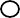 bollen)X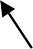 XÖVAOrganisation	MV6 spelare, 1 boll + reservbollar, yta 20 x 15 m,	B4 koner + 2 kon mål, 2 färger västarAnvisningMV startar spel genom passning. A markerar och fördröjer medan B snabbt kommer till försvarssida. Sedan fritt spel. B får börja springa till försvarssidasamtidigt som MV startar övningen. Vid mål eller boll urspel börjar övningen om från andra hållet. Byt så att allai laget är målvakt.15 minSAMMANFATTAFÖRSVARSSIDA OCH MARKERASAMMANFATTATräningen avslutas med en sammanfattning tillsammans med spelarna. Gör detta genom att ställa frågor kring träningens VAD, VARFÖR och HUR.ATT TÄNKA PÅ UNDER MATCH SOM SPELAS EFTER TRÄNING FÖR FÖRSVARSSIDA OCH MARKERAMatchinstruktioneratt belysa och analysera innan, under och efter matchHar laget ett bra passningsspel under matchen? Varför eller varför inte?Vad är bra i passningsspelet?Vad kan vi göra bättre i passningsspelet?Matchens resultatVinst 1-0 = Alla spelare i laget har markerat på ett bra sätt minst 10 gånger under matchen.Oavgjort 0-0 = Alla spelare har inte markerat på ett bra sätt minst 10 gånger under matchen.Förlust 0-1 = Ingen spelare har markerat på ett bra sätt minst 10 gånger under matchen.När laget har vunnit två matcher efter varandra med 1-0 enligt modellen ”matchens resultat” är ni redo att gå vidare till ett nytt tema eller höja utmaningeninom aktuellt tema.	24ANFALLSSPELMÅLVAKTSSPELLagets spel bygger på ”fotboll är enkelt” och träningen på den skuggade rutanMålvaktens roll i försvarsspel är att förhindra mål vilket görs genom att rädda avslut vid t.ex. skott och nickar. Målvakten kan även förhindra att motståndarna kommer till avslut genom att prata med laget i försvarsspelet. Träning för målvaktens försvarsspel finns på nivå 1.Målvaktens roll i anfallsspel är dels att vara spelbar för tillbakaspel. När målvakten vinner bollen med händerna vid t.ex. avslut eller inlägg har motståndarna ofta många spelare högt upp i planen, vilket gör att målvakten har goda chanser att passa till fria medspelare genom olika typer av igångsättningar.IGÅNGSÄTTNINGARVAD	IgångsättningarVARFÖR	För att starta anfallHURHur kan jag rulla bollen så att den blir lätt att ta emot? (håll bollen mellan handflata och underarm, rulla bollen utan studs genom att böja motsatt knä och släppa bollen lågt)Hur kan jag kasta bollen så att den blir lätt att ta emot? (vinkla kroppen med motsatt axel i kastriktningen, för kastarmen framåt så nära huvudet som möjligt)ÖVAOrganisationFritt antal spelare, hälften av spelarna har boll, yta anpassas efter antal spelareAnvisningBollhållarna ställer upp i en cirkel med spelarna utan boll i mitten. Spelare utan boll springer emot en bollhållare som rullar bollen till spelaren i mitten som fångar bollen och rullar tillbaka den. Byt roller efter viss tid.StegringKasta bollen i midjehöjd istället för att rullaXX X X X  X XSAMMANFATTAVAD	IgångsättningarVARFÖR	För att starta anfallHUR10 minMVX XMVHur kan jag rulla bollen så att den blir lätt att ta emot? (håll bollen mellan handflata och underarm, rulla bollen utan studs genom att böja motsatt knä och släppa bollen lågt)Hur kan jag kasta bollen så att den blir lätt att ta emot? (vinkla kroppen med motsatt axel i kastriktningen, för kastarmen framåt så nära huvudet som möjligt)ÖVAOrganisation8 spelare, 1 boll + reservbollar, yta 20-30 x 15-20 m,2 mål, 2 färger västar, 6 koner.AnvisningFritt spel 3 mot 3 + målvakt i varje lag.SAMMANFATTASe rubrikerna VAD, VARFÖR och HUR.15 minIGÅNGSÄTTNINGARVADIgångsättningarVARFÖRFör att starta anfallHURHur kan jag skjuta utspark? (håll bollen framför kroppen med båda händerna, släpp bollen och skjut med sträckt vrist)ÖVAOrganisation2 spelare, 1 boll + reservbollar, lämpligt avstånd beroende på mognad, 2 st konmålAnvisningSpelaren med boll skjuter utspark mot det andra målet där målvakten försöker rädda. Övningen vänder sedan.SAMMANFATTASe rubrikerna VAD, VARFÖR och HUR.MV	MVVADIgångsättningarVARFÖRFör att starta anfall15 minHUR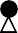 Hur kan jag rulla bollen så att den blir lätt att ta emot? (håll bollen mellan handflata och underarm, rulla bollen utan studs genom att böja motsatt knä och släppa bollen lågt)Hur kan jag kasta bollen så att den blir lätt att ta	Xemot? (vinkla kroppen med motsatt axel i kastriktningen, för kastarmen framåt så nära huvudet som möjligt)ÖVAOrganisation2 spelare, 2 bollar, yta 20 m mellan spelarna, 7 konerAnvisning2 spelare mittemot varandra. 1 konmål med en kona med boll på mitt i målet. Bollhållaren rullar eller kastar bollen i konmålet. 1 poäng för mål och 5 poäng om man träffar bollen mitt i målet. Spelaren mittemot fångar bollen och övningen vänder.SAMMANFATTASe rubrikerna VAD, VARFÖR och HUR.15 minIGÅNGSÄTTNINGARSAMMANFATTATräningen avslutas med en sammanfattning tillsammans med spelarna. Gör detta genom att ställa frågor kring träningens VAD, VARFÖR och HUR.ATT TÄNKA PÅ UNDER MATCH SOM SPELAS EFTER TRÄNING FÖR MÅLVAKTSSPELDet är alltid viktigt att den som är målvakt får uppmuntran och instruktioner i samband med match. Nedan följer några tips som alltid kan användas till målvakten under match.Matchinstruktioneratt belysa och analysera innan, under och efter matchDeltar målvakten i anfallsspelet under match? Varför eller varför inte?Vad gör målvakten bra i anfallsspelet?Vad kan målvakten tänka på i anfallsspelet?Matchens resultat för målvaktenVinst 1-0 = Målvakten har utfört tillbakaspel- passning, utkast, utrullning och utspark under matchen.Oavgjort 0-0 = Målvakten har utfört något av tillbakaspel-passning, utkast, utrullning och utspark under matchen.Förlust 0-1 = Målvakten har inte utfört något av tillbakaspel-passning, utkast, utrullning och utspark under matchen.När laget har vunnit två matcher efter varandra med 1-0 enligt modellen ”matchens resultat” är ni redo att gå vidare till ett nytt tema eller höja utmaningen inom aktuellt tema.28MATCHENS GENOMFÖRANDETräningarnas tema bygger på skissen ”Fotboll är enkelt” som finns utformad för respektive nivå. Skissen för nivå 1 finns på nästa sida. För maximal inlärning ska skissen används även på matcherna. På så vis får vi en röd tråd genom träningar och matcher, vilket gör att fotboll blir enkelt för spelarna!Skriv gärna ut skissen Fotboll är enkelt i A4 eller större för att kunna visa för spelarna och för att kunna prata om de respektive rutorna i samband med match.Efter varje träning i häftet finns en beskrivning om hur man kan jobba med det aktuella temat i match. Nedan finns en rekommendation om en grund som gäller för varje match.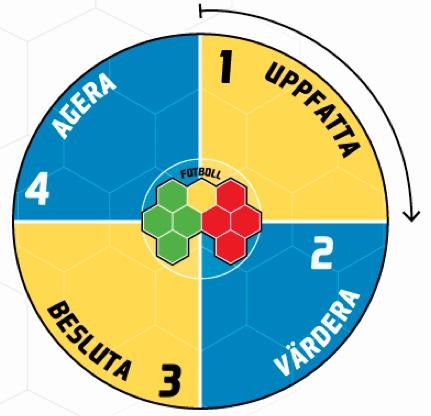 Låt spelarna självauppfatta vad som händervärdera sina alternativbesluta vad som ska görasagera utefter sitt beslutDin roll som ledare är att ien positiv anda ge återkoppling	både	påspelarnas bra och mindre bra ageranden. Detta kan göras direkt när det händer (främst bra ageranden), i halvtid eller efter matchen.29FOTBOLL ÄR ENKELTNIVÅ 2(9-12 år)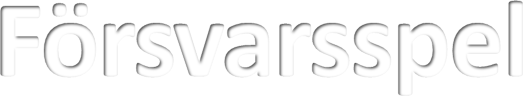 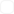 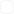 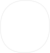 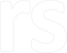 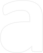 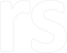 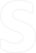 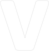 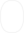 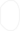 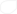 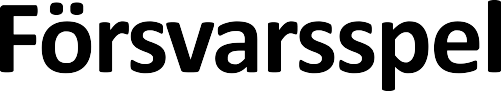 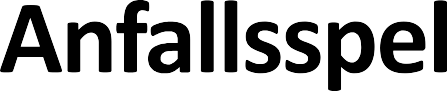 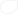 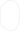 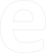 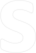 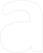 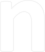 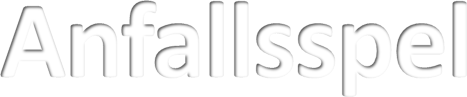 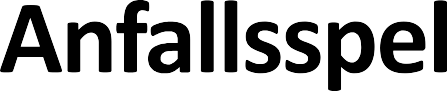 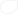 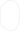 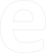 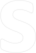 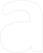 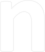 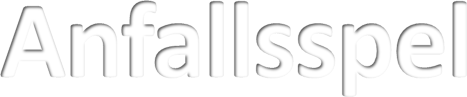 Bollförlust30